COSTAATTCHEM 111Lesson 2 – Worksheet1. Which particle(s) in the atom is/are responsible for the:(a) mass of the atom;(b) volume of the atom?2. Define the following terms:atomic number, mass number.3. For each of the following nuclear notations, give the number of protons, electrons and neutrons.(a) 115 B		(b) 2311 Na		(c) 4020 Ca4. Define the term isotope.5. Give the formula used to determine the maximum number of electrons allowed in an electron shell.6. (a) Represent the electronic configuration of the following atoms using both a shell diagram and writing:(i) magnesium which has 12 electrons		(ii) chlorine which has 17 electrons(iii) neon which has 10 electons(b) For each of the elements in question 6 (a) give the number of valence electrons.7. Represent the electronic diagram of the following atoms of carbon using both a shell diagram and writing: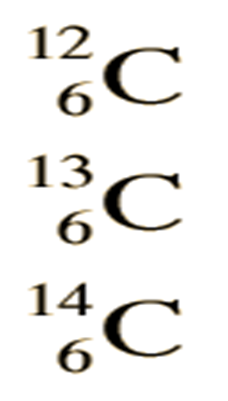 8. Represent the electronic diagram of the following atoms of chlorine using both a shell diagram and writing: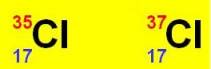 9. Use your knowledge of atomic calculations to complete the chart below.10. Bonding BasicsSection A: Complete the chart using a periodic table to help you.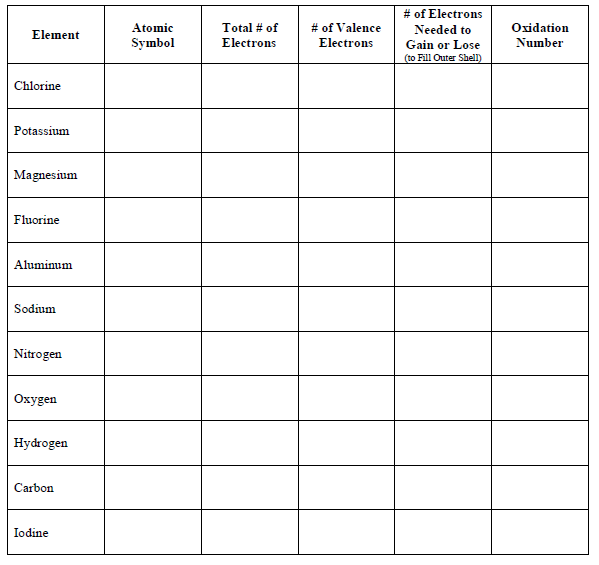 Answer these questions: An atom that gains one or more electrons will have a ____________________ charge. An atom that loses one or more electrons will have a ____________________ charge. An atom that gains or loses one or more electrons is called an ____________. A positive ion is called a ______________ and a negative ion is called an _______________. Section B: Ionic BondsWhat is an ionic bond? Atoms will transfer one or more ___________________ to another to form the bond. Each atom is left with a ___________________ outer shell. An ionic bond forms between a ___________________ ion with a positive charge and a ___________________ ion with a negative charge. Example B1: Sodium + Chlorine 				Example B2: Magnesium + Iodine Example B3: Potassium + Iodine 				Example B4: Sodium + Oxygen Example B5: Calcium + Chlorine 				Example B6: Aluminum + Chlorine Challenge: What are some other ionic bonds that can be formed by the elements you see? Remember that you need a metal and a nonmetal to make an ionic bond. Write the chemical formula for the compound and its name.Section C: Covalent BondsWhat is a covalent bond? Atoms ___________________ one or more electrons with each other to form the bond. Each atom is left with a ___________________ outer shell. A covalent bond forms between two ___________________. Example C1: Hydrogen + Chlorine 				Example C2: 2 Hydrogen + Oxygen Example C3: Chlorine + Chlorine 				Example C4: Oxygen + Oxygen Example C5: Carbon + 2 Oxygen 				Example C6: Carbon + 4 Hydrogen Challenge: What are some other covalent bonds that can be formed by the elements you see? Remember that you need two or more nonmetals to make a covalent bond. Write the chemical formula for the compound and its name if you know it.ElementAtomic NumberMass NumberNumber ofProtonsNumber of NeutronsNumber of ElectronsLi37P1531Cl3517Ni2831K3919Ag4761H11Si1414Ne1010